УКАЗГУБЕРНАТОРА ИВАНОВСКОЙ ОБЛАСТИОБ ЭКСПЕРТНОЙ КОМИССИИ ПРИ ГУБЕРНАТОРЕ ИВАНОВСКОЙ ОБЛАСТИПО РАССМОТРЕНИЮ И АНАЛИЗУ РЕЗУЛЬТАТОВ ОЦЕНКИ НАСЕЛЕНИЕМЭФФЕКТИВНОСТИ ДЕЯТЕЛЬНОСТИ РУКОВОДИТЕЛЕЙ ОРГАНОВ МЕСТНОГОСАМОУПРАВЛЕНИЯ МУНИЦИПАЛЬНЫХ ОБРАЗОВАНИЙ ИВАНОВСКОЙ ОБЛАСТИ,УНИТАРНЫХ ПРЕДПРИЯТИЙ И УЧРЕЖДЕНИЙ, ДЕЙСТВУЮЩИХНА РЕГИОНАЛЬНОМ И МУНИЦИПАЛЬНОМ УРОВНЯХ, АКЦИОНЕРНЫХОБЩЕСТВ, КОНТРОЛЬНЫЙ ПАКЕТ АКЦИЙ КОТОРЫХ НАХОДИТСЯВ СОБСТВЕННОСТИ ИВАНОВСКОЙ ОБЛАСТИ ИЛИ В МУНИЦИПАЛЬНОЙСОБСТВЕННОСТИ, ОСУЩЕСТВЛЯЮЩИХ ОКАЗАНИЕ УСЛУГ НАСЕЛЕНИЮМУНИЦИПАЛЬНЫХ ОБРАЗОВАНИЙ ИВАНОВСКОЙ ОБЛАСТИВ целях реализации постановления Правительства Российской Федерации от 17.12.2012 N 1317 "О мерах по реализации Указа Президента Российской Федерации от 28 апреля 2008 г. N 607 "Об оценке эффективности деятельности органов местного самоуправления городских округов и муниципальных районов" и подпункта "и" пункта 2 Указа Президента Российской Федерации от 7 мая 2012 г. N 601 "Об основных направлениях совершенствования системы государственного управления", постановления Правительства Ивановской области от 24.05.2013 N 185-п "Об оценке эффективности деятельности органов местного самоуправления городских округов и муниципальных районов Ивановской области" постановляю:1. Создать экспертную комиссию при Губернаторе Ивановской области по рассмотрению и анализу результатов оценки населением эффективности деятельности руководителей органов местного самоуправления муниципальных образований Ивановской области, унитарных предприятий и учреждений, действующих на региональном и муниципальном уровнях, акционерных обществ, контрольный пакет акций которых находится в собственности Ивановской области или в муниципальной собственности, осуществляющих оказание услуг населению муниципальных образований Ивановской области (далее - Экспертная комиссия), и утвердить ее состав (приложение 1).2. Утвердить Порядок работы Экспертной комиссии (приложение 2).Временно исполняющий обязанностиГубернатора Ивановской областиП.А.КОНЬКОВг. Иваново20 января 2014 годаN 14-угПриложение 1к указуГубернатораИвановской областиот 20.01.2014 N 14-угСОСТАВЭКСПЕРТНОЙ КОМИССИИ ПРИ ГУБЕРНАТОРЕ ИВАНОВСКОЙ ОБЛАСТИПО РАССМОТРЕНИЮ И АНАЛИЗУ РЕЗУЛЬТАТОВ ОЦЕНКИ НАСЕЛЕНИЕМЭФФЕКТИВНОСТИ ДЕЯТЕЛЬНОСТИ РУКОВОДИТЕЛЕЙ ОРГАНОВ МЕСТНОГОСАМОУПРАВЛЕНИЯ МУНИЦИПАЛЬНЫХ ОБРАЗОВАНИЙ ИВАНОВСКОЙ ОБЛАСТИ,УНИТАРНЫХ ПРЕДПРИЯТИЙ И УЧРЕЖДЕНИЙ, ДЕЙСТВУЮЩИХНА РЕГИОНАЛЬНОМ И МУНИЦИПАЛЬНОМ УРОВНЯХ, АКЦИОНЕРНЫХОБЩЕСТВ, КОНТРОЛЬНЫЙ ПАКЕТ АКЦИЙ КОТОРЫХ НАХОДИТСЯВ СОБСТВЕННОСТИ ИВАНОВСКОЙ ОБЛАСТИ ИЛИ В МУНИЦИПАЛЬНОЙСОБСТВЕННОСТИ, ОСУЩЕСТВЛЯЮЩИХ ОКАЗАНИЕ УСЛУГ НАСЕЛЕНИЮМУНИЦИПАЛЬНЫХ ОБРАЗОВАНИЙ ИВАНОВСКОЙ ОБЛАСТИПриложение 2к указуГубернатораИвановской областиот 20.01.2014 N 14-угПОРЯДОКРАБОТЫ ЭКСПЕРТНОЙ КОМИССИИ ПРИ ГУБЕРНАТОРЕИВАНОВСКОЙ ОБЛАСТИ ПО РАССМОТРЕНИЮ И АНАЛИЗУ РЕЗУЛЬТАТОВОЦЕНКИ НАСЕЛЕНИЕМ ЭФФЕКТИВНОСТИ ДЕЯТЕЛЬНОСТИ РУКОВОДИТЕЛЕЙОРГАНОВ МЕСТНОГО САМОУПРАВЛЕНИЯ МУНИЦИПАЛЬНЫХ ОБРАЗОВАНИЙИВАНОВСКОЙ ОБЛАСТИ, УНИТАРНЫХ ПРЕДПРИЯТИЙ И УЧРЕЖДЕНИЙ,ДЕЙСТВУЮЩИХ НА РЕГИОНАЛЬНОМ И МУНИЦИПАЛЬНОМ УРОВНЯХ,АКЦИОНЕРНЫХ ОБЩЕСТВ, КОНТРОЛЬНЫЙ ПАКЕТ АКЦИЙ КОТОРЫХНАХОДИТСЯ В СОБСТВЕННОСТИ ИВАНОВСКОЙ ОБЛАСТИИЛИ В МУНИЦИПАЛЬНОЙ СОБСТВЕННОСТИ, ОСУЩЕСТВЛЯЮЩИХ ОКАЗАНИЕУСЛУГ НАСЕЛЕНИЮ МУНИЦИПАЛЬНЫХ ОБРАЗОВАНИЙ ИВАНОВСКОЙ ОБЛАСТИ1. Общие положения1.1. Экспертная комиссия при Губернаторе Ивановской области по рассмотрению и анализу результатов оценки населением эффективности деятельности руководителей органов местного самоуправления муниципальных образований Ивановской области, унитарных предприятий и учреждений, действующих на региональном и муниципальном уровнях, акционерных обществ, контрольный пакет акций которых находится в собственности Ивановской области или в муниципальной собственности, осуществляющих оказание услуг населению муниципальных образований Ивановской области (далее - Экспертная комиссия), является органом, созданным в соответствии с постановлением Правительства Российской Федерации от 17.12.2012 N 1317 "О мерах по реализации Указа Президента Российской Федерации от 28 апреля 2008 г. N 607 "Об оценке эффективности деятельности органов местного самоуправления городских округов и муниципальных районов" и подпункта "и" пункта 2 Указа Президента Российской Федерации от 7 мая 2012 г. N 601 "Об основных направлениях совершенствования системы государственного управления".1.2. Экспертная комиссия руководствуется в своей деятельности Конституцией Российской Федерации, федеральными законами, иными правовыми актами Российской Федерации, Уставом Ивановской области, законами и иными правовыми актами Ивановской области, в том числе указом Губернатора Ивановской области от 12.11.2019 N 105-уг "Об утверждении Порядка создания и деятельности консультативных и совещательных органов, создаваемых Губернатором Ивановской области и Правительством Ивановской области, и признании утратившими силу некоторых указов Губернатора Ивановской области", а также настоящим Порядком.(п. 1.2 в ред. Указа Губернатора Ивановской области от 03.02.2020 N 6-уг)2. Задачи и функции Экспертной комиссии2.1. Рассмотрение и анализ результатов оценки населением эффективности деятельности руководителей:органов местного самоуправления - глав муниципальных образований, местных администраций, председателей представительных органов муниципальных образований Ивановской области (далее - руководители органов местного самоуправления);унитарных предприятий и учреждений, действующих на региональном и муниципальном уровнях, акционерных обществ, контрольный пакет акций которых находится в собственности Ивановской области или в муниципальной собственности, осуществляющих оказание услуг населению муниципальных образований Ивановской области (далее - руководители организаций).2.2. Проведение дополнительного исследования результативности управления в отношении руководителей органов местного самоуправления и руководителей организаций, имеющих значения критериев оценки населением ниже пороговых значений, установленных Ивановской областью, либо имеющих снижение значений таких критериев за отчетный год более чем на 30 процентов.2.3. Выработка рекомендаций, в том числе по выделению грантов муниципальным образованиям в целях содействия достижению и (или) поощрения достижения наилучших значений показателей деятельности органов местного самоуправления, при проведении дополнительного исследования результативности управления муниципальным образованием (дополнительного анализа развития муниципального образования и работы органов местного самоуправления).2.4. Выработка рекомендаций по иным вопросам, относящимся к компетенции Экспертной комиссии.3. Права Экспертной комиссииЭкспертная комиссия имеет право:3.1. При выявлении обоснованных причин низкой оценки населением эффективности деятельности руководителей по результатам опросов населения об эффективности деятельности руководителей рекомендовать:руководителям органов местного самоуправления разработать и реализовать программу по повышению результативности деятельности органов местного самоуправления и решению выявленных в ходе анализа проблем, связанных с низкой оценкой населения, с установлением целевых индикаторов на плановый период;руководителям организаций разработать и реализовать программу по повышению результативности деятельности организаций и решению выявленных в ходе анализа проблем развития с установлением целевых индикаторов на плановый период;исполнительным органам государственной власти Ивановской области принять меры по повышению качества управления в регионе и решению выявленных проблем в различных сферах;главе муниципального образования Ивановской области расторгнуть трудовой договор с руководителем организации в установленном законодательством Российской Федерации, законодательством Ивановской области и муниципальными правовыми актами порядке;Губернатору Ивановской области направить представительному органу муниципального образования Ивановской области инициативу об удалении главы муниципального образования в отставку.3.2. Запрашивать в установленном порядке у исполнительных органов государственной власти Ивановской области и органов местного самоуправления городских округов и муниципальных районов Ивановской области необходимую информацию для проведения дополнительного исследования результативности управления соответственно муниципальным образованием или организацией.3.3. Заслушивать на своих заседаниях представителей исполнительных органов государственной власти Ивановской области и органов местного самоуправления городских округов и муниципальных районов Ивановской области по вопросам, относящимся к компетенции Экспертной комиссии.3.4. Использовать итоги мониторинга и оценки эффективности деятельности органов местного самоуправления городских округов и муниципальных районов при дополнительном исследовании результативности управления муниципальным образованием (дополнительном анализе развития муниципального образования и работы органов местного самоуправления).4. Состав и порядок работы Экспертной комиссии4.1. Состав Экспертной комиссии утверждается указом Губернатора Ивановской области. Экспертная комиссия состоит из председателя, заместителя председателя, ответственного секретаря (далее - секретарь) и членов Экспертной комиссии.(п. 4.1 в ред. Указа Губернатора Ивановской области от 03.02.2020 N 6-уг)4.2. Руководство деятельностью Экспертной комиссии осуществляет председатель Экспертной комиссии.4.3. Председатель Экспертной комиссии:4.3.1. Определяет периодичность проведения заседаний Экспертной комиссии, осуществляет общее руководство их подготовкой.4.3.2. Созывает заседания Экспертной комиссии, определяет повестку дня и председательствует на ее заседаниях.4.3.3. Дает поручения заместителю и членам Экспертной комиссии.4.3.4. Исполняет иные функции по руководству Экспертной комиссией.4.4. По поручению председателя Экспертной комиссии его заместитель осуществляет полномочия председателя в его отсутствие.4.5. Секретарь Экспертной комиссии обеспечивает:4.5.1. Подготовку материалов к заседаниям Экспертной комиссии и направление их членам Экспертной комиссии.4.5.2. Уведомление членов Экспертной комиссии о проведении заседания Экспертной комиссии.4.5.3. Ведение протоколов заседаний Экспертной комиссии.4.6. Члены Экспертной комиссии:знакомятся с материалами, подготовленными к заседанию Экспертной комиссии;вносят предложения по рассматриваемым на заседании Экспертной комиссии вопросам;участвуют в голосовании по рассматриваемым на заседании Экспертной комиссии вопросам;в случае несогласия с принятым Экспертной комиссией решением вправе письменно изложить свое особое мнение, которое подлежит приобщению к протоколу заседания Экспертной комиссии;обязаны соблюдать конфиденциальность информации в соответствии с законодательством Российской Федерации и Ивановской области в отношении информации ограниченного доступа, ставшей им известной в связи с участием в деятельности Экспертной комиссии.(п. 4.6 в ред. Указа Губернатора Ивановской области от 03.02.2020 N 6-уг)4.7. Основной формой деятельности Экспертной комиссии является заседание. Заседания Экспертной комиссии проводятся по мере необходимости, но не реже двух раз в год. Заседания Экспертной комиссии считаются правомочными, если в них принимает участие не менее половины от ее состава.В период действия на территории Ивановской области режима повышенной готовности, а также в случаях, связанных с невозможностью личного присутствия членов Экспертной комиссии на заседании Экспертной комиссии, заседания Экспертной комиссии проводятся в дистанционной форме (далее - дистанционное заседание) с использованием видео-конференц-связи.(абзац введен Указом Губернатора Ивановской области от 08.07.2020 N 91-уг)Дистанционные заседания Экспертной комиссии проводятся по решению председателя Экспертной комиссии.(абзац введен Указом Губернатора Ивановской области от 08.07.2020 N 91-уг)(п. 4.7 в ред. Указа Губернатора Ивановской области от 03.02.2020 N 6-уг)4.8. Утратил силу. - Указ Губернатора Ивановской области от 03.02.2020 N 6-уг.4.9. Решение Экспертной комиссии принимается открытым голосованием простым большинством голосов присутствующих на заседании членов Экспертной комиссии. В случае равенства голосов голос председательствующего на заседании Экспертной комиссии является решающим.4.10. Решение Экспертной комиссии оформляется протоколом, который подписывают председательствующий на заседании и секретарь Экспертной комиссии.4.11. Информационно-аналитическое и организационно-техническое обеспечение деятельности Экспертной комиссии осуществляет Департамент внутренней политики Ивановской области.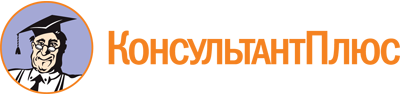 Указ Губернатора Ивановской области от 20.01.2014 N 14-уг
(ред. от 12.07.2023)
"Об экспертной комиссии при Губернаторе Ивановской области по рассмотрению и анализу результатов оценки населением эффективности деятельности руководителей органов местного самоуправления муниципальных образований Ивановской области, унитарных предприятий и учреждений, действующих на региональном и муниципальном уровнях, акционерных обществ, контрольный пакет акций которых находится в собственности Ивановской области или в муниципальной собственности, осуществляющих оказание услуг населению муниципальных образований Ивановской области"
(вместе с "Порядком работы экспертной комиссии при Губернаторе Ивановской области по рассмотрению и анализу результатов оценки населением эффективности деятельности руководителей органов местного самоуправления муниципальных образований Ивановской области, унитарных предприятий и учреждений, действующих на региональном и муниципальном уровнях, акционерных обществ, контрольный пакет акций которых находится в собственности Ивановской области или в муниципальной собственности, осуществляющих оказание услуг населению муниципальных образований Ивановской области")Документ предоставлен КонсультантПлюс

www.consultant.ru

Дата сохранения: 19.11.2023
 20 января 2014 годаN 14-угСписок изменяющих документов(в ред. Указов Губернатора Ивановской области от 12.05.2014 N 91-уг,от 20.02.2015 N 34-уг, от 30.03.2016 N 45-уг, от 10.12.2016 N 227-уг,от 02.03.2017 N 39-уг, от 11.08.2017 N 159-уг, от 15.01.2018 N 2-уг,от 28.01.2019 N 10-уг, от 17.05.2019 N 50-уг, от 03.02.2020 N 6-уг,от 08.07.2020 N 91-уг, от 06.11.2020 N 152-уг, от 08.07.2021 N 103-уг,от 12.05.2022 N 49-уг, от 12.07.2023 N 68-уг)Список изменяющих документов(в ред. Указов Губернатора Ивановской области от 15.01.2018 N 2-уг,от 28.01.2019 N 10-уг, от 17.05.2019 N 50-уг, от 03.02.2020 N 6-уг,от 06.11.2020 N 152-уг, от 08.07.2021 N 103-уг, от 12.05.2022 N 49-уг,от 12.07.2023 N 68-уг)НестеровЕвгений Леонидовичпредседатель экспертной комиссии, заместитель Председателя Правительства Ивановской областиЛеванюкЕлена Николаевназаместитель председателя экспертной комиссии, председатель Общественной палаты Ивановской областиЖироваСветлана Вадимовнаответственный секретарь экспертной комиссии, ведущий советник управления по взаимодействию с органами местного самоуправления Департамента внутренней политики Ивановской областиБабановСергей Александровичглава Шуйского муниципального районаБузулуцкаяОльга Валентиновнаглава Комсомольского муниципального района, председатель Ассоциации "Совет муниципальных образований Ивановской области"ВавринчукДмитрий Андреевичначальник Департамента дорожного хозяйства и транспорта Ивановской областиКолесниковПавел Николаевичглава Фурмановского муниципального районаКочневДенис Сергеевичначальник Департамента жилищно-коммунального хозяйства Ивановской областиЛушкинаАнна Вадимовназаместитель начальника Департамента внутренней политики Ивановской области - статс-секретарьМазаловСергей Владимировичдепутат Ивановской областной Думы, член комитета Ивановской областной Думы по государственному строительству, законности и местному самоуправлению, член комитета Ивановской областной Думы по экономике, промышленности и сельскому хозяйствуМасловДмитрий Владимировичнаучный сотрудник Ивановского филиала федерального государственного бюджетного образовательного учреждения высшего образования "Российская академия народного хозяйства и государственной службы при Президенте Российской Федерации"НиколаеваЕлена Евгеньевназаведующая кафедрой экономической теории, экономики и предпринимательства федерального государственного бюджетного образовательного учреждения высшего образования "Ивановский государственный университет", доктор экономических наук, доцентСветушковИгорь Валерьевичпредседатель комитета Ивановской областной Думы по государственному строительству, законности и местному самоуправлению, член комитета Ивановской областной Думы по бюджету, член комитета Ивановской областной Думы по социальной политикеСписок изменяющих документов(в ред. Указов Губернатора Ивановской области от 11.08.2017 N 159-уг,от 03.02.2020 N 6-уг, от 08.07.2020 N 91-уг)